7 класс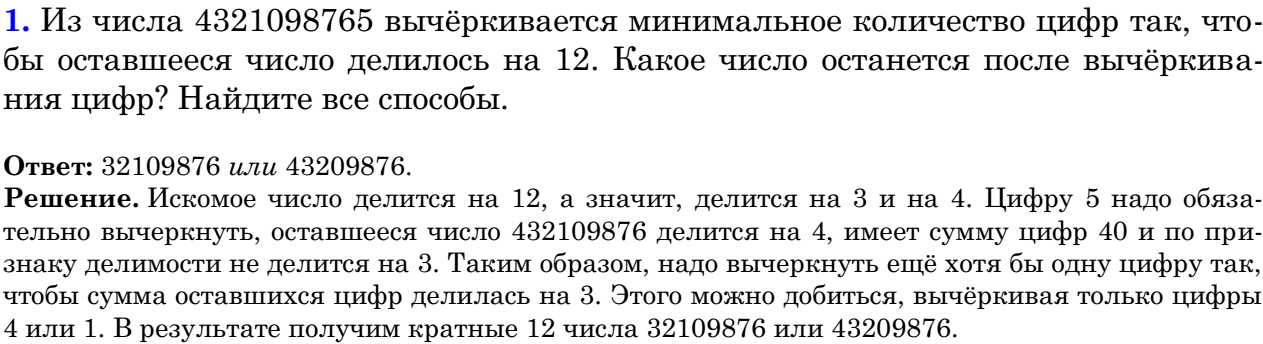 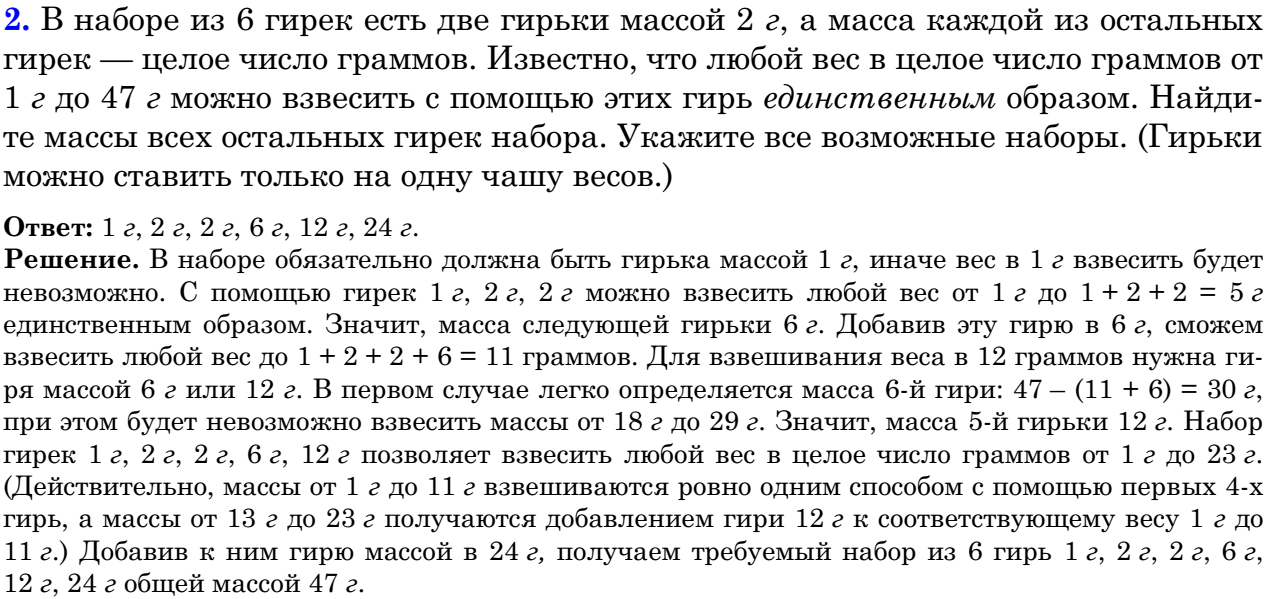 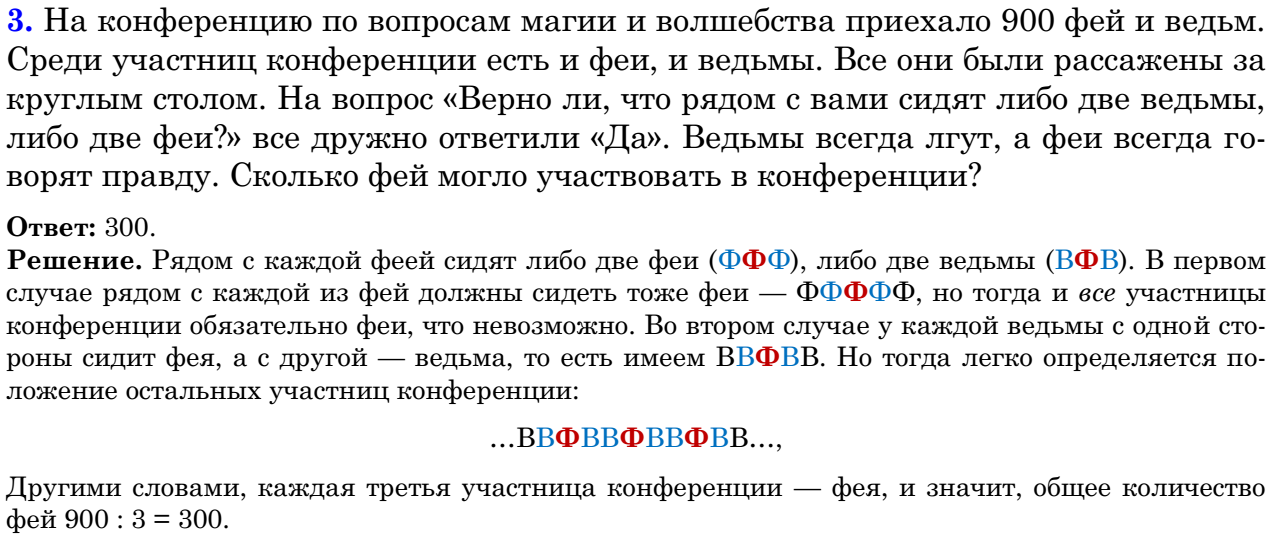 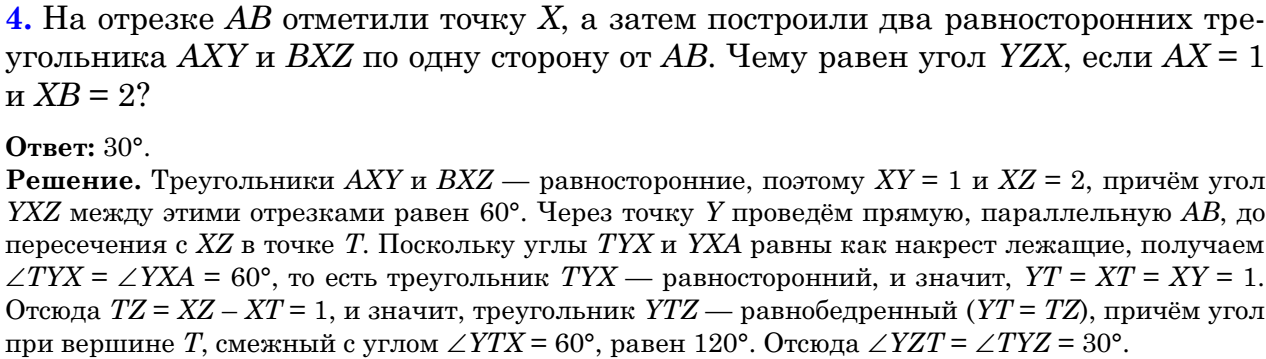 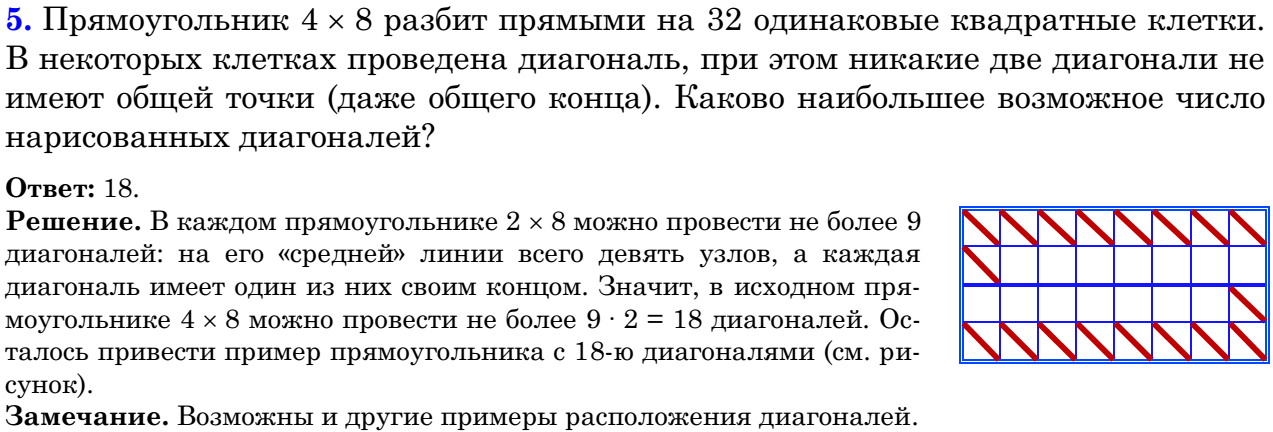 